Весенние закличкиЗнакомство с жанром фольклора – песенкой-закличкой.Весну встречали в начале марта, когда прилетали первые весенние птицы – грачи! А за грачами прилетала и вторая птица – жаворонок. «Сколько жаворонков – столько и проталинок», ведь известно – жаворонок прилетает только к теплу. В ознаменовании их прилёта на Руси пеклись жаворонки из постного теста и пели весенние заклички, веснянки как можно громче. Да так, что голоса поющих были слышны в округе. При этом поющие залезали на деревья, крыши домов, взбирались на пригорки.Эти весенние заклички дошли и до наших дней.Слушание русской народной песни «Веснянка», «Подай Боже ключик»Читать текст в ритме песни «Жавароночки-перепёлочки» с диалектом, как написано в тексте:Жавароначки,Пиряпёлачки,Прилятитя к нам,Приняситя намВёсну краснаю,Лето тёплое,Ещё стан да навой,Ещё соху с бараной.Нам зима-то надаела,Весь хлебец(ы) паелаИ кудельку петряслаНа базар панясла.Богатовский район, с.Фёдоровка Самарской областиПесенка-закличка весны для выразительного чтения:Весна, весна красная!Приди, весна, с радостью!С радостью, с радостью,С великою милостью!Со льном высоким,С корнем глубоким!С хлебами обильными!С калиной-малиною!С черной смородиною,С грушами, с яблочками!С цветами лазоревыми,С травушкой-муравушкой.Ответить на вопросы:Как вы думаете, что такое закличка? Для чего она использовалась?Вы слушали песни-веснянки. Как вы думаете, почему они так называются?Какое настроение вызвали у вас эти песенки?Веснянки – это песенки-заклички о весне. Веснянкой закликали весну. Что значит закликали?Почему весну называют весна-красна?Домашнее задание.Записать на листочке ответы на вопросы и выслать мне на почту.Учить закличку «Жавароночки-перепёлочки».Выучить песню «Жил я у пана» по голосам.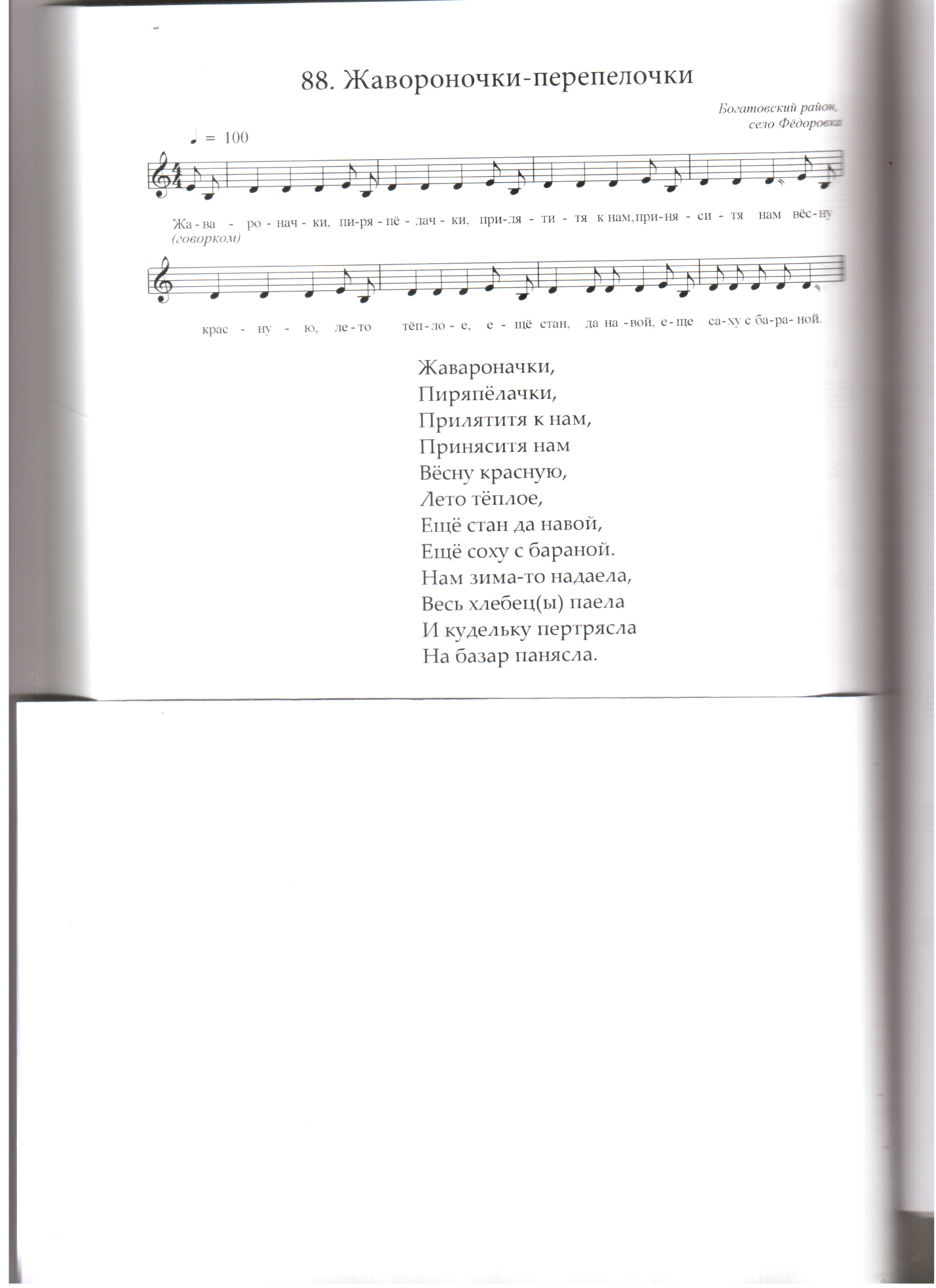 